В целях выявления и учета мнения и интересов жителей города Новосибирска по проекту постановления мэрии города Новосибирска «О проекте межевания территории квартала 280.09.02.07 в границах проекта планировки территории, прилегающей к 1-му Мочищенскому шоссе, в Заельцовском районе», в соответствии с Градостроительным кодексом Российской Федерации, Федеральным законом от 06.10.2003 № 131-ФЗ «Об общих принципах организации местного самоуправления в Российской Федерации», решением городского Совета Новосибирска от 20.06.2018 № 640 «О Порядке организации и проведения в городе Новосибирске общественных обсуждений и публичных слушаний в соответствии с законодательством о градостроительной деятельности», постановлениями мэрии города Новосибирска от 05.03.2018 № 812 «О подготовке проекта межевания территории квартала 280.09.02.07 в границах проекта планировки территории, прилегающей к 1-му Мочищенскому шоссе, в Заельцовском районе», от 16.01.2018 № 84 «О проекте планировки и проектах межевания территории, прилегающей к 1-му Мочищенскому шоссе, в Заельцовском районе», руководствуясь Уставом города Новосибирска, ПОСТАНОВЛЯЮ:1. Провести общественные обсуждения по проекту постановления мэрии города Новосибирска «О проекте межевания территории квартала 280.09.02.07 в границах проекта планировки территории, прилегающей к 1-му Мочищенскому шоссе, в Заельцовском районе» (далее – проект) (приложение).2. Создать организационный комитет по подготовке и проведению общественных обсуждений (далее – организационный комитет) в следующем составе:3. Определить местонахождение организационного комитета по адресу: Российская Федерация, Новосибирская область, город Новосибирск, Красный проспект, 50, кабинет 410, почтовый индекс: 630091, адрес электронной почты: ebakulova@admnsk.ru, контактный телефон: 227-54-58.4. Установить порядок проведения общественных обсуждений, состоящий из следующих этапов:оповещение о начале общественных обсуждений;размещение проекта, подлежащего рассмотрению на общественных обсуждениях, и информационных материалов и открытие экспозиции или экспозиций такого проекта;проведение экспозиции или экспозиций проекта, подлежащего рассмотрению на общественных обсуждениях;подготовка и оформление протокола общественных обсуждений; подготовка и опубликование заключения о результатах общественных обсуждений.5. Срок проведения общественных обсуждений по проекту – не менее одного месяца и не более трех месяцев со дня оповещения жителей города Новосибирска о проведении общественных обсуждений до дня опубликования заключения о результатах общественных обсуждений.6. Предложить участникам общественных обсуждений, определенным законодательством о градостроительной деятельности и прошедшим идентификацию в соответствии с данным законодательством, в течение пятнадцати дней со дня размещения проекта и информационных материалов к нему внести в организационный комитет предложения и замечания, касающиеся проекта.7. Организационному комитету:7.1. Подготовить оповещение о начале общественных обсуждений.7.2. Не позднее чем за семь дней до дня размещения проекта в информационной системе Новосибирской области «Электронная демократия Новосибирской области» (далее – информационная система) организовать опубликование (обнародование) оповещения о начале общественных обсуждений в периодическом печатном издании «Бюллетень органов местного самоуправления города Новосибирска» и его размещение в средствах массовой информации, на официальном сайте города Новосибирска в информационно-телекоммуникационной сети «Интернет» (далее – официальный сайт).7.3. Организовать размещение проекта и информационных материалов к нему в информационной системе.7.4. Организовать оборудование информационных стендов по адресу: Российская Федерация, Новосибирская область, город Новосибирск, Красный проспект, 50, стенд кабинета 230; администрация Центрального округа по Железнодорожному, Заельцовскому и Центральному районам города Новосибирска по адресу: Российская Федерация, Новосибирская область, город Новосибирск, ул. Ленина, 57, стенд кабинета 217.7.5. В течение срока, указанного в пункте 6 постановления, осуществлять регистрацию и рассмотрение предложений и замечаний, вносимых участниками общественных обсуждений.8. Возложить на Столбова Виталия Николаевича, начальника Главного управления архитектуры и градостроительства мэрии города Новосибирска, ответственность за организацию и проведение первого заседания организационного комитета.9. Департаменту строительства и архитектуры мэрии города Новосибирска разместить постановление и сообщение о начале общественных обсуждений на официальном сайте.10. Департаменту информационной политики мэрии города Новосибирска обеспечить опубликование постановления и размещение в средствах массовой информации.11. Контроль за исполнением постановления возложить на заместителя мэра города Новосибирска – начальника департамента строительства и архитектуры мэрии города Новосибирска.Устьянцева2275462ГУАиГПриложениек постановлению мэриигорода Новосибирскаот 08.08.2018 № 2901Проект постановления мэриигорода НовосибирскаВ целях определения местоположения границ образуемых и изменяемых земельных участков, с учетом протокола общественных обсуждений и заключения о результатах общественных обсуждений, в соответствии с Градостроительным кодексом Российской Федерации, решением Совета депутатов города Новосибирска от 24.05.2017 № 411 «О Порядке подготовки документации по планировке территории и признании утратившими силу отдельных решений Совета депутатов города Новосибирска», постановлением мэрии города Новосибирска от 16.01.2018 № 84 «О проекте планировки и проектах межевания территории, прилегающей к 1-му Мочищенскому шоссе, в Заельцовском районе», руководствуясь Уставом города Новосибирска, ПОСТАНОВЛЯЮ:1. Утвердить проект межевания территории квартала 280.09.02.07 в границах проекта планировки территории, прилегающей к 1-му Мочищенскому шоссе, в Заельцовском районе (приложение).2. Департаменту строительства и архитектуры мэрии города Новосибирска разместить постановление на официальном сайте города Новосибирска в информационно-телекоммуникационной сети «Интернет».3. Департаменту информационной политики мэрии города Новосибирска в течение семи дней со дня издания постановления обеспечить опубликование постановления.4. Контроль за исполнением постановления возложить на заместителя мэра города Новосибирска – начальника департамента строительства и архитектуры мэрии города Новосибирска.Устьянцева2275462ГУАиГПриложениек постановлению мэриигорода Новосибирскаот ___________ № _______ПРОЕКТмежевания территории квартала 280.09.02.07 в границах проекта планировки территории, прилегающей к 1-му Мочищенскому шоссе, в Заельцовском районе1. Текстовая часть проекта межевания территории (приложение 1).2. Чертеж межевания территории (приложение 2).____________ТЕКСТОВАЯ ЧАСТЬпроекта межевания территории____________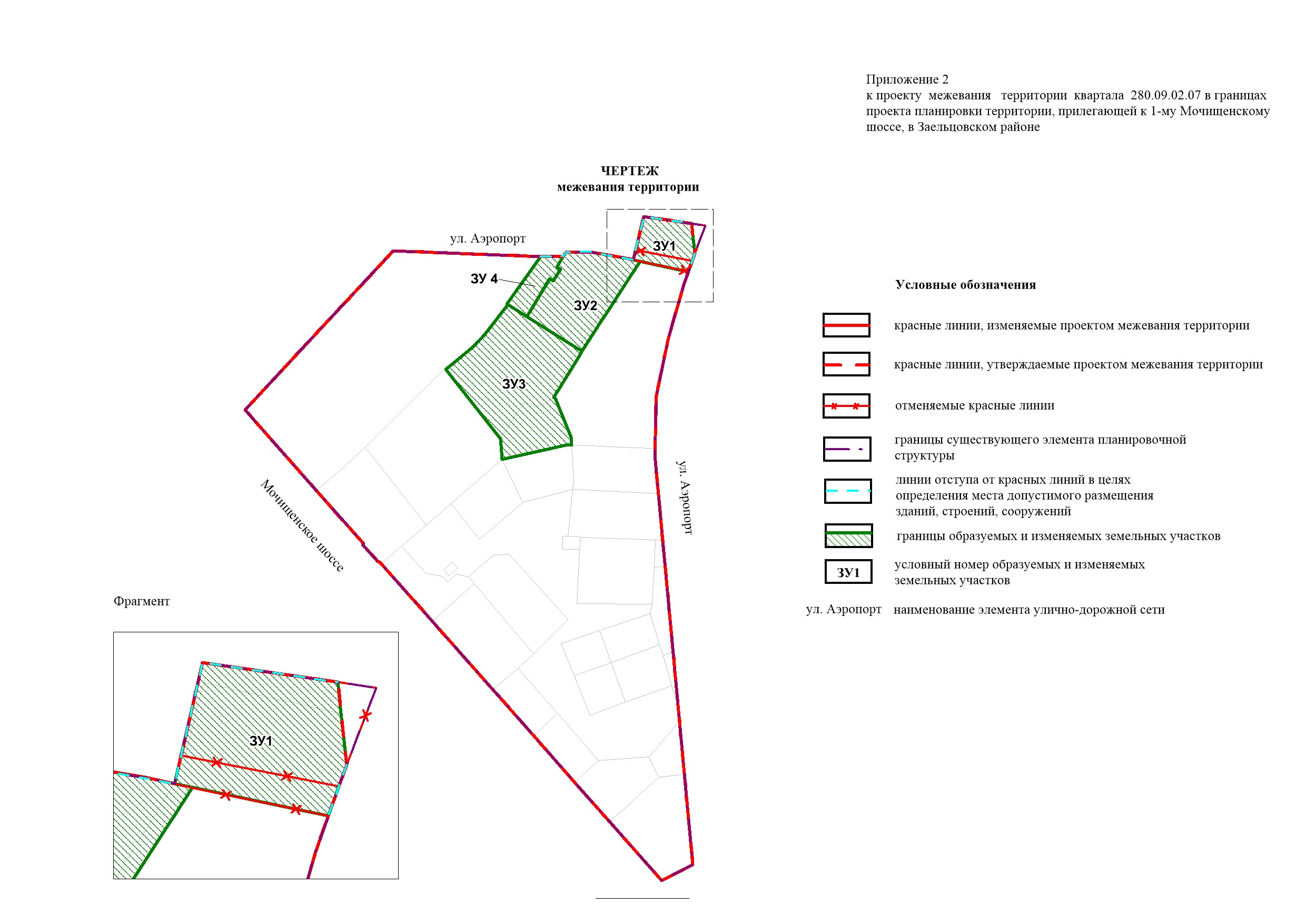 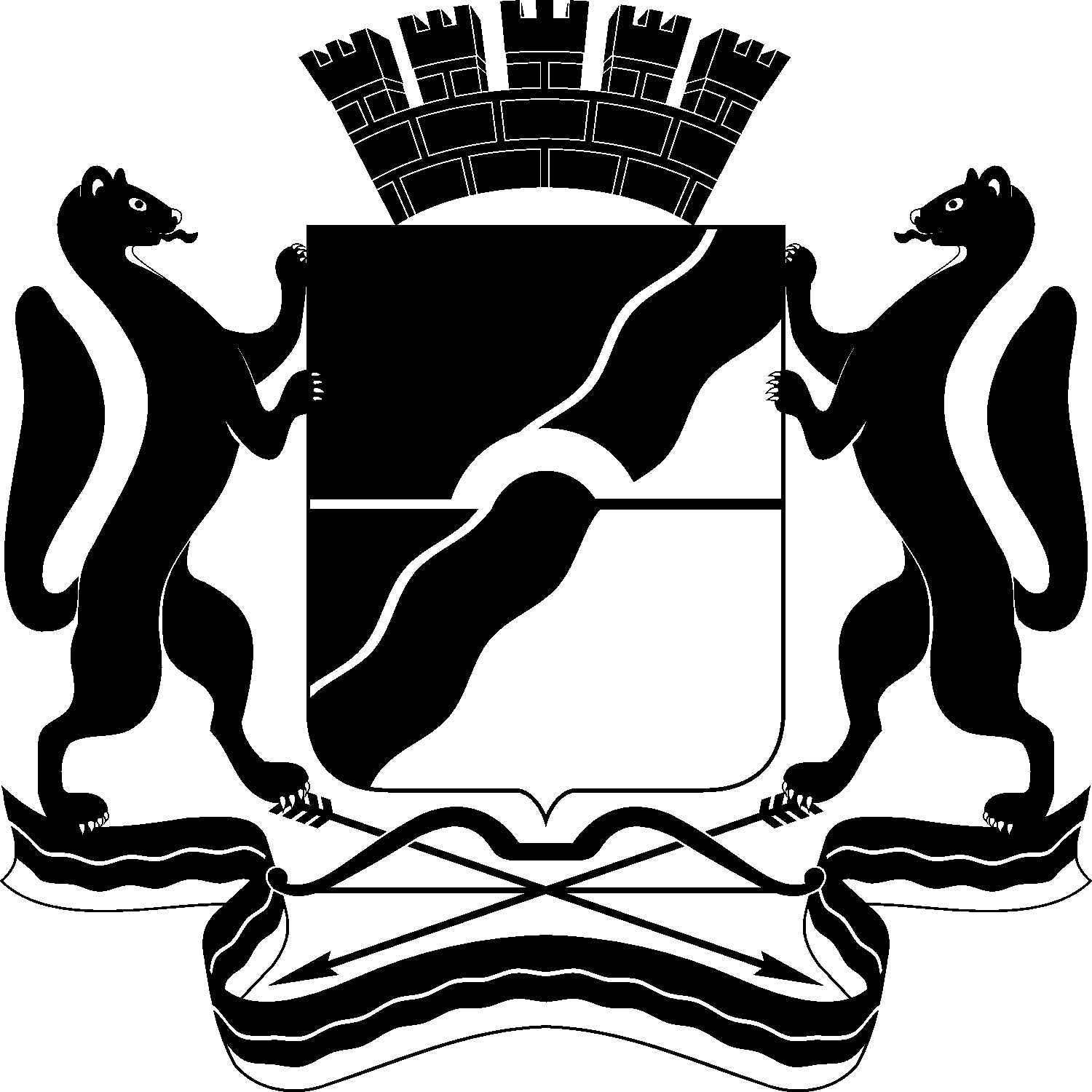 МЭРИЯ ГОРОДА НОВОСИБИРСКАПОСТАНОВЛЕНИЕОт  	  08.08.2018		№     2901     	О проведении общественных обсуждений по проекту постановления мэрии города Новосибирска «О проекте межевания территории квартала 280.09.02.07 в границах проекта планировки территории, прилегающей к 1-му Мочищенскому шоссе, в Заельцовском районе»Бакулова Екатерина Ивановнаначальник отдела градостроительной подготовки территорий Главного упра-вления архитектуры и градостроительства мэрии города Новосибирска;Галимова Ольга Лингвинстоновнаначальник отдела планировки территории города Главного управления архитектуры и градостроительства мэрии города Новосибирска;Демченко Татьяна Юрьевнаконсультант отдела градостроительной подготовки территорий Главного упра-вления архитектуры и градостроительства мэрии города Новосибирска;Игнатьева Антонида Ивановна–заместитель начальника Главного управления архитектуры и градостроительства мэрии города Новосибирска;Канунников Сергей Иванович‒глава администрации Центрального округа по Железнодорожному, Заельцовскому и Центральному районам города Новосибирска;Кухарева Татьяна Владимировна–главный специалист отдела градостроительной подготовки территорий Главного управления архитектуры и градостроительства мэрии города Новосибирска;Позднякова Елена Викторовназаместитель начальника Главного управления архитектуры и градостроительства мэрии города Новосибирска;Столбов Виталий Николаевич–начальник Главного управления архитектуры и градостроительства мэрии города Новосибирска;Тимонов Виктор Александровичзаместитель начальника департамента строительства и архитектуры мэрии города Новосибирска – главный архитектор города;Устьянцева Валентина Анатольевна–главный специалист отдела застройки городских территорий Главного упра-вления архитектуры и градостроительства мэрии города Новосибирска.Мэр города НовосибирскаА. Е. ЛокотьО проекте межевания территории квартала 280.09.02.07 в границах проекта планировки территории, прилегающей к 1-му Мочищенскому шоссе, в Заельцовском районеМэр города НовосибирскаА. Е. ЛокотьПриложение 1к проекту межевания территории квартала 280.09.02.07 в границах проекта планировки территории, прилегающей к 1-му Мочищенскому шоссе, в Заельцовском районеУсловный номер образуемого земельного участка на чертеже межевания территорииУчетный номер кадастрового кварталаВид разрешенного использования образуемого земельного участка в соответствии с проектом планировки территорииПлощадь образуемого земельного участка, гаАдрес земельного участкаВозможные способы образования земельного участка123456ЗУ 154:35:0333545Коммунальное обслуживание; деловое управление; банковская и страховая деятельность; общественное питание; развлечения0,2059Российская Федерация, Новосибирская область, город Новосибирск, ул. Аэропорт, 2/1Путем перераспределения земельного участка с кадастровым номером 54:35:033735:4 с землями, государственная собственность на которые не разграниченаЗУ 254:35:0333545Деловое управление; гостиничное обслуживание0,4950Российская Федерация, Новосибирская область, город Новосибирск, ул. Аэропорт, 88/8Путем перераспределения земельных участков с кадастровыми номерами 54:35:033545:30 и 54:35:033545:35 с землями, государственная собственность на которые не разграничена.ЗУ 354:35:0333545Деловое управление; развлечения 0,9668Российская Федерация, Новосибирская область, город Новосибирск, ул. Аэропорт, 88Путем перераспределения земельного участка с кадастровыми номерами 54:35:033545:29, 54:35:033545:831 с землями, государственная собственность на которые не разграничена.ЗУ 454:35:0333545Коммунальное обслуживание0,1140Российская Федерация, Новосибирская область, город Новосибирск, ул. Аэропорт, 88аПутем перераспределения земельного участка с кадастровыми номерами 54:35:033545:35 и 54:35:033545:30